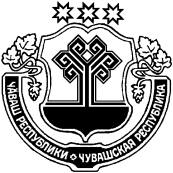 О признании утратившими силу некоторых постановлений администрации района	В соответствии с Федеральным законом от 26.07.2019 № 199-ФЗ «О внесении изменений в Бюджетный кодекс Российской Федерации в части совершенствования государственного (муниципального) финансового контроля, внутреннего финансового контроля и внутреннего финансового аудита» администрация Красночетайского района Чувашской Республики п о с т а н о в л я е т: 1. Признать утратившими силу с 01 июля 2020 года следующие постановления администрации района:- от 18 августа 2014 года № 381 «Об утверждении Порядка осуществления главными распорядителями (распорядителями) средств бюджета Красночетайского района Чувашской Республики, главными администраторами (администраторами) доходов бюджета Красночетайского района Чувашской Республики, главными администраторами (администраторами) источников финансирования дефицита бюджета Красночетайского района Чувашской Республики внутреннего финансового контроля и внутреннего финансового аудита»;-от 12 апреля 2016 года № 143 «Об утверждении Порядка осуществления финансовым отделом администрации Красночетайского района полномочий по внутреннему муниципальному финансовому контролю» (с изменениями и дополнениями);- от 25 апреля 2016 года № 155 «Об утверждении Порядка осуществления главными распорядителями (распорядителями) средств бюджета Красночетайского района Чувашской Республики, главными администраторами (администраторами) доходов бюджета Красночетайского района Чувашской Республики, главными администраторами (администраторами) источников финансирования дефицита бюджета Красночетайского района Чувашской Республики внутреннего финансового контроля и внутреннего финансового аудита»;- от 31 января 2017 года № 31 «Об утверждении административного регламента исполнения финансовым отделом администрации Красночетайского района муниципальной функции по осуществлению полномочий по внутреннему муниципальному финансовому контролю» (с изменениями и дополнениями).  2. Настоящее постановление вступает в силу после его официального опубликования в информационном издании «Вестник Красночетайского района». Глава администрацииКрасночетайского района                                                                                   И.Н. МихопаровСогласовано:Заведующий сектором правовой работы                               В.Н. КондратьеваПроект подготовил:Начальник финансового отдела	О.В. МузяковаЧУВАШСКАЯ РЕСПУБЛИКА АДМИНИСТРАЦИЯ КРАСНОЧЕТАЙСКОГО РАЙОНАЧĂВАШ РЕСПУБЛИКИХĔРЛĔ ЧУТАЙ РАЙОН АДМИНИСТРАЦИĕПОСТАНОВЛЕНИЕ22.06.2020  №245с. Красные ЧетаийышĂну               22.06. 2020    245 №                       Хĕрлĕ Чутай сали